Тел./факс (885592) 4-30-49/(885592) 4-30-49;   E-mail Azn.Urman@tatar.ru;   http://aznakayevo.tatarstan.ru___________________________________________________________________________________________________ПОСТАНОВЛЕНИЕ					                               	             КАРАР   « 18 »  сентября    2020 года                                                                                  № 02О назначении контрактного  управляющегоВ целях реализации Федерального закона от 05 апреля 2013 года № 44-ФЗ «О контрактной системе в сфере закупок товаров, работ, услуг для обеспечения государственных и муниципальных нужд», руководствуясь Положением об Исполнительном комитете Урманаевского сельского поселения Азнакаевского муниципального района Республики Татарстан.1.Назначить  контрактным  управляющим главу Урманаевского сельского поселения Азнакаевского муниципального района Республики Татарстан Закирова Айдара Ильдаровича  (удостоверение о повышении квалификации № 16 025060 Регистрационный номер 1324 от 2014 года, сертификат участника семинара «Изменения в Федеральном законе №44-ФЗ» от 11.03.2020г  Учреждение высшего образования «Университет управления «ТИСБИ»).2.На время отсутствия контрактного управляющего (командировка, отпуск, временная нетрудоспособность и т.д.) его функции и полномочия выполняет иной контрактный управляющий, определенный работодателем.3. Утвердить регламент контрактного управляющего (Приложение №1)4. Исполнение обязанностей и ответственность контрактного управляющего устанавливается   в соответствии с функциональными обязанностями контрактного управляющего (Приложение №2).5.Признать утратившими силу постановление главы Исполнительного комитета Урманаевского сельского поселения  Азнакаевского муниципального района Республики Татарстан от 19.04.2017  № 05  «О назначении контрактного управляющего»;  6.Установить, что настоящее постановление  распространяется на правоотношения, возникшие с 1 января 2020 года.7.Обнародовать настоящее постановление путем размещения на официальном сайте Азнакаевского муниципального района в информационно-телекоммуникационной сети Интернет по веб-адресу: http://aznakayevo.tatarstan.ru.8. Контроль за исполнением настоящего постановления оставляю за собой.Глава                                                                                                    А.И.ЗакировПриложение №1 к постановлению Исполнительного комитета Урманаевского сельского поселения Азнакаевского муниципального района Республики Татарстан от «24» августа 2020 г №14Регламентконтрактного управляющего1. Общие положения1.Настоящий регламент контрактного управляющего (далее – регламент) устанавливает правила организации деятельности контрактного управляющего при планировании и осуществлении закупок товаров, работ, услуг для обеспечения муниципальных нужд.2.Контрактный управляющий назначается в целях обеспечения планирования и осуществления  муниципальным заказчиком в соответствии с частью 1 статьи 15 Федерального закона от 5 апреля 2013 г. №44-ФЗ "О контрактной системе в сфере закупок товаров, работ, услуг для обеспечения государственных и муниципальных нужд" (далее – Федеральный закон) (далее - Заказчик) закупок товаров, работ, услуг для обеспечения муниципальных нужд.3.Контрактный управляющий в своей деятельности руководствуется Конституцией Российской Федерации, гражданским законодательством Российской Федерации, бюджетным законодательством Российской Федерации, Федеральным законом, нормативными правовыми актами о контрактной системе в сфере закупок товаров, работ, услуг для обеспечения государственных и муниципальных нужд, в том числе настоящим регламентом, иными нормативными правовыми актами Российской Федерации.4.Основными принципами назначения и функционирования контрактного управляющего при планировании и осуществлении закупок являются:        1) привлечение квалифицированных специалистов, обладающих теоретическими и практическими знаниями и навыками в сфере закупок;2) свободный доступ к информации о совершаемых контрактным управляющим действиях, направленных на обеспечение муниципальных нужд, в том числе способах осуществления закупок и их результатах;3) заключение Муниципальных контрактов на условиях, обеспечивающих наиболее эффективное достижение заданных результатов обеспечения  муниципальных нужд;4) достижение Заказчиком заданных результатов обеспечения муниципальных нужд.5.Контрактный управляющий назначается постановлением Исполнительного комитета Урманаевского сельского поселения Азнакаевского муниципального района Республики Татарстан.6.Контрактный управляющий может быть членом комиссии по осуществлению закупок.7.Функциональные обязанности контрактного управляющего:1) планирование закупок;2) организация, на стадии планирования закупок, консультаций с поставщиками (подрядчиками, исполнителями) и участие в таких консультациях в целях определения состояния конкурентной среды на соответствующих рынках товаров, работ, услуг, определения наилучших технологий и других решений для обеспечения  муниципальных нужд;3) обоснование закупок;4) обоснование начальной (максимальной) цены контракта;5) обязательное общественное обсуждение закупок;6) привлечение экспертов, экспертных организаций;7) подготовка для размещения в единой информационной системе в сфере закупок (далее - единая информационная система) документации о закупках, проектов контрактов;8) рассмотрение банковских гарантий и организация осуществления уплаты денежных сумм по банковской гарантии;9) организация заключения муниципального контракта;10) Обеспечение  создания приемочной  комиссии, с целью организации приемки поставленного товара, выполненной работы (ее результатов), оказанной услуги, а также отдельных этапов поставки товара, выполнения работы, оказания услуги (далее - отдельный этап исполнения контракта), предусмотренных контрактом, включая проведение в соответствии с Федеральным законом экспертизы поставленного товара, результатов выполненной работы, оказанной услуги, а также отдельных этапов исполнения договора;11) организация оплаты поставленного товара, выполненной работы (ее результатов), оказанной услуги, отдельных этапов исполнения контракта;12) взаимодействие с поставщиком (подрядчиком, исполнителем) при изменении, расторжении контракта;13) организация включения в реестр недобросовестных поставщиков (подрядчиков, исполнителей) информации о поставщике (подрядчике, исполнителе);14) направление поставщику (подрядчику, исполнителю) требования об уплате неустоек (штрафов, пеней);15) участие в рассмотрении дел об обжаловании действий (бездействия) Заказчика и осуществление подготовки материалов для выполнения претензионной работы.2. Функции и полномочия контрактного управляющего          Контрактный управляющий осуществляет следующие функции и полномочия:1. Разрабатывает, формирует план-график закупок, осуществляет подготовку изменений для внесения в план-график закупок, согласно сроков размещения, размещает план – график закупок или его изменения в сроки указанные законодательством о контрактной системе в сфере закупок с использованием РИС на официальном сайте Единой информационной системы в сфере закупок.2. Организует утверждение плана-графика закупок и несет ответственность за внесенную информацию в плане-графике закупок.3. Готовит техническое задание - описание объекта закупки для осуществления закупки.4. Определяет и обосновывает начальную (максимальную) цену контракта, а также, заключаемого с единственным поставщиком (подрядчиком, исполнителем) при формировании плана-графика закупок.5. Разрабатывает проект муниципального контракта для осуществления закупки.6.При подготовке заявки на определение поставщиков (подрядчиков, исполнителей) выбирает способ определения поставщиков (подрядчиков, исполнителей).7. Определяет и обосновывает начальную (максимальную) цену с использованием методов, предусмотренных Федеральным законом от 05 апреля 2013 года № 44-ФЗ при формировании плана-графика закупок и для осуществления закупки.8. Передает заявку на определение поставщиков (подрядчиков, исполнителей) в сектор закупок Исполнительного комитета Азнакаевского муниципального района Республики Татарстан (далее – сектор закупок) для размещения на официальном сайте Единой информационной системы в сфере закупок извещений об осуществлении закупок, документации о закупках и проектов контрактов, подготовку и направление приглашений принять участие в определении поставщиков (подрядчиков, исполнителей) и несет ответственность за поданную информацию;9.Устраняет замечания по заявкам на определение поставщиков (подрядчиков исполнителей), представленные в сектор закупок.10. Согласовывает наличие лимитов бюджетных обязательств заявок на осуществление закупок на определение поставщиков (подрядчиков, исполнителей).11. Устанавливает требования к участникам закупки в соответствии с законодательством;12. Предоставляет преимущества для учреждений и предприятий уголовно-исполнительной системы, организаций инвалидов и их размер в отношении предлагаемой ими цены контракта в соответствии с законодательством в сфере закупок.13. Определяет необходимость осуществления закупок у субъектов малого предпринимательства, социально ориентированных некоммерческих организаций с учетом требований законодательства в сфере закупок.14. В соответствии с законодательством в сфере закупок указывает информацию об условиях, о запретах и ограничениях допуска товаров, происходящих из иностранного государства или группы иностранных государств, работ, услуг, соответственно выполняемых, оказываемых иностранными лицами, в случае, если данные условия, запреты и ограничения установлены заказчиком в соответствии со статьей 14 Федерального закона от 05 апреля 2013 года № 44-ФЗ.15. В соответствии с законодательством в сфере закупок устанавливает требование к обеспечению заявки на участие в определении поставщиков (подрядчиков, исполнителей).16. В соответствии с законодательством в сфере закупок устанавливает размер, порядок предоставления и требования к обеспечению исполнения контракта, гарантийных обязательств.17.Формирует закупочную документацию, утверждает руководителем учреждения и передает в сектор закупок на бумажном и электронном видах. 18. Подготавливает в письменной форме разъяснения по техническому заданию о закупке. Данная информация направляется в сектор закупок в печатном виде и на электронном носителе в течение 1 (одного) рабочего дня с момента поступления запроса участника закупки.19. Направляет в сектор закупок в случае принятия решения об отмене процедуры определения поставщика (подрядчика, исполнителя) обращение об отмене определения поставщика (подрядчика, исполнителя) в порядке и сроки установленные законодательством о контрактной системе в сфере закупок.20. Направляет в сектор закупок, в случае принятия решения об изменении условий закупки, извещение и документацию о закупке с внесенными изменениями в порядке и сроки установленные законодательством о контрактной системе в сфере закупок.21. Осуществляет возврат денежных средств, поступивших в качестве обеспечения исполнения контракта, гарантийных обязательств, в случае если участником закупки обеспечение исполнения контракта, гарантийных обязательств обеспечивается внесением денежных средств на счет заказчика.22. Привлекает экспертов, экспертные организации.23. Обязан определить и обосновать цену контракта в порядке, установленном Федеральным законом от 05.04.2013 года № 44-ФЗ при осуществлении закупки у единственного поставщика (подрядчика, исполнителя) в случаях, предусмотренных пунктами 3, 6, 9, 11, 12, 18, 22, 23, 30 - 32, 34, 35, 37 - 41, 46, 49 части 1 статьи 93 Федерального закона от 05.04.2013 года № 44-ФЗ. При осуществлении закупки у единственного поставщика (подрядчика, исполнителя) в случаях, предусмотренных частью 4 статьи 93 Федерального закона от 05.04.2013 года № 44-ФЗ, контракт должен содержать обоснование цены контракта.24. Обеспечивает направление проектов контрактов победителям закупок и заключение контрактов.25.Вправе запросить у соответствующих органов и организаций сведения:- о наличии у участника закупки - физического лица либо у руководителя, членов коллегиального исполнительного органа, лица, исполняющего функции единоличного исполнительного органа, или главного бухгалтера юридического лица - участника закупки судимости за преступления в сфере экономики и (или) преступления, предусмотренные статьями 289, 290, 291, 291.1 Уголовного кодекса Российской Федерации (за исключением лиц, у которых такая судимость погашена или снята), а также неприменение в отношении указанных физических лиц наказания в виде лишения права занимать определенные должности или заниматься определенной деятельностью, которые связаны с поставкой товара, выполнением работы, оказанием услуги, являющихся объектом осуществляемой закупки, и административного наказания в виде дисквалификации;- о привлечение участника закупки - юридического лица, в течение двух лет до момента подачи заявки на участие в закупке к административной ответственности за совершение административного правонарушения, предусмотренного статьей 19.28 Кодекса Российской Федерации об административных правонарушениях;- о наличии между участником закупки и заказчиком конфликта интересов, под которым понимаются случаи, при которых руководитель заказчика, член комиссии по осуществлению закупок, руководитель контрактной службы заказчика, контрактный управляющий состоят в браке с физическими лицами, являющимися выгодоприобретателями, единоличным исполнительным органом хозяйственного общества (директором, генеральным директором, управляющим, президентом и другими), членами коллегиального исполнительного органа хозяйственного общества, руководителем (директором, генеральным директором) учреждения или унитарного предприятия либо иными органами управления юридических лиц - участников закупки, с физическими лицами, в том числе зарегистрированными в качестве индивидуального предпринимателя, - участниками закупки либо являются близкими родственниками (родственниками по прямой восходящей и нисходящей линии (родителями и детьми, дедушкой, бабушкой и внуками), полнородными и неполнородными (имеющими общих отца или мать) братьями и сестрами), усыновителями или усыновленными указанных физических лиц. Под выгодоприобретателями понимаются физические лица, владеющие напрямую или косвенно (через юридическое лицо или через несколько юридических лиц) более чем десятью процентами голосующих акций хозяйственного общества либо долей, превышающей десять процентов в уставном капитале хозяйственного общества;- участник закупки не является офшорной компанией.26. Проверяет соответствие участника запроса котировок, с которым заключается контракт, требованию, указанному в пункте 10 части 1 статьи 31  Федерального закона от 5 апреля 2013 г. № 44-ФЗ, а, именно, участник закупки не является офшорной компанией.27. Осуществляет при заключении контракта: - проверку в реестре недобросовестных поставщиков (подрядчиков, исполнителей) информации об участнике закупки, в том числе информации об учредителях, о членах коллегиального органа, лице, исполняющем функции единоличного исполнительного органа участника закупки - юридического лица;- проверку обеспечения исполнения муниципальных контрактов(банковские гарантии, внесение денежных средств), гарантийных обязательств. 28. Исполнение иных обязанностей, предусмотренных Федеральным законом от 5 апреля 2013 г. № 44-ФЗ «О контрактной системе в сфере закупок товаров, работ, услуг для обеспечения государственных и муниципальных нужд».                  3.   При исполнении, изменении, расторжении контракта1. Обеспечивает приемку поставленного товара, выполненной работы (ее результатов), оказанной услуги, а также отдельных этапов поставки товара, выполнения работы, оказания услуги.2.Заключение контрактов в соответствии с п. 4 или п. 5 ч. 1 статьи 93 Федерального закона от 05 апреля 2013 года № 44-ФЗ «О контрактной системе в сфере закупок товаров, работ, услуг для государственных и муниципальных нужд». 3. Осуществляют контроль за исполнением муниципальных контрактов в соответствии с условиями контрактов.4. Предоставляет информацию в сектор закупок о контрактах, заключенных по итогам проведенных торгов, с единственными поставщиками в срок не позднее 3 (трех) рабочих дней со дня заключения контракта, изменения, исполнения и расторжения, согласно реестра контрактов.5. Предоставляет информацию о закупках малого объема в сектор закупок  ежеквартально в срок до 3 числа месяца, следующего за отчетным кварталом о закупках малого объема. 6. Осуществляет ведение реестра контрактов, заключенных по итогам проведенных торгов.7. В сроки указанные законодательством о контрактной системе в сфере закупок формирует и направляет сведения о заключенных контрактах на публикацию на официальном сайте Единой информационной системы в сфере закупок. В случае, если в соответствии с законодательством о контрактной системе в сфере закупок были внесены изменения в условия контракта, направляет на публикацию на официальном сайте Единой информационной системы в сфере закупок информацию, которая предусмотрена законодательством о контрактной системе в сфере закупок и в отношении которой были внесены изменения в условия контракта, в сроки указанные законодательством о контрактной системе в сфере закупок. Информация, соответственно исполнения контракта, расторжения контракта, приемки поставленного товара, выполненной работы, оказанной услуги также направляется на публикацию на официальном сайте Единой информационной системы в сфере закупок в сроки указанные законодательством о контрактной системе в сфере закупок.8. Организует оплату поставленного товара, выполненной работы (ее результатов), оказанной услуги, а также отдельных этапов исполнения контракта.9. Взаимодействует с поставщиком (подрядчиком, исполнителем) при изменении, расторжении контракта, применяет меры ответственности, в том числе направляет поставщику (подрядчику, исполнителю) требование об уплате неустоек (штрафов, пеней) в случае просрочки исполнения поставщиком (подрядчиком, исполнителем) обязательств (в том числе гарантийного обязательства), предусмотренных контрактом, а также в иных случаях неисполнения или ненадлежащего исполнения поставщиком (подрядчиком, исполнителем) обязательств, предусмотренных контрактом, совершает иные действия в случае нарушения поставщиком (подрядчиком, исполнителем) условий контракта.10. Организует проведение экспертизы поставленного товара, выполненной работы, оказанной услуги, привлекает экспертов, экспертные организации.11. В случае необходимости обеспечивает создание приемочной комиссии не менее чем из пяти человек для приемки поставленного товара, выполненной работы или оказанной услуги, результатов отдельного этапа исполнения контракта.12. Подготавливает документ о приемке результатов отдельного этапа исполнения контракта, а также поставленного товара, выполненной работы или оказанной услуги.13. По итогам года составляет отчет об объеме закупок у субъектов малого предпринимательства, социально ориентированных некоммерческих организаций и до 1 апреля года, следующего за отчетным годом, размещает на официальном сайте Единой информационной системы в сфере закупок.14. Несет ответственность, установленную, действующим законодательством, за нарушение требований к содержанию планов-графиков закупок, и за нарушение сроков размещения планов-графиков закупок, способ определения поставщиков (подрядчиков, исполнителей), обоснование начальной (максимальной) цены контракта, в том числе за применение метода и полноту сведений указанных в обосновании начальной (максимальной) цены контракта, описание объекта закупки (функциональные, технические и качественные характеристики, эксплуатационные характеристики), требования к участникам закупки, проект муниципального контракта, за содержание и нарушений сроков публикации сведений о заключенных контрактах (исполнении, изменении и расторжении), отчета об объеме закупок у субъектов малого предпринимательства, социально ориентированных некоммерческих организаций.4. иные полномочия, предусмотренные регламентом, в том числе:1. При централизации закупок контрактный управляющий осуществляет полномочия, предусмотренные настоящим Регламентом и не переданные соответствующему уполномоченному органу, который осуществляет полномочия на определение поставщиков (подрядчиков, исполнителей). При этом контрактный управляющий несёт ответственность в пределах осуществляемых им полномочий.2. В пределах своей компетенции контрактный управляющий осуществляет взаимодействие с другими структурными подразделениями Заказчика, а также осуществляет иные полномочия, предусмотренные внутренними документами Заказчика.3. Присутствовать на рассмотрении вопроса соблюдения законодательства РФ о контрактной системе в сфере закупок для государственных и муниципальных нужд, представлять интересы и давать разъяснения по рассмотрению в отношении закупок жалоб и обращений поставщиков (подрядчиков, исполнителей) в УФАС по Республике Татарстан, контрольные и судебные органы.4. Контрактный управляющий несет ответственность: 4.1. За неисполнение или ненадлежащее исполнение  должностных обязанностей, предусмотренных настоящим регламентом.4.2. За нарушение Федерального закона от 05 апреля 2013 года N 44-ФЗ «О контрактной системе в сфере закупок товаров, работ, услуг для обеспечения государственных и муниципальных нужд», иных нормативных правовых актов, предусмотренных указанным законом, норм настоящей инструкции - несет дисциплинарную, гражданско-правовую, административную, уголовную ответственность в соответствии с законодательством Российской Федерации.с регламентом ознакомлен(а):_______________________________________      "__" _____________ 2020г.                                                                           Приложение №2 к постановлению Исполнительного комитета Урманаевского сельского поселения Азнакаевского муниципального района Республики Татарстан от «24» августа 2020 г №14ФУНЦИОНАЛЬНЫЕ ОБЯЗАННОСТИ И ОТВЕТСТВЕННОСТЬ КОНТРАКТНОГО УПРАВЛЯЮЩЕГО1. ОБЩИЕ ПОЛОЖЕНИЯНастоящие функциональные обязанности разработаны в соответствии с положениями Трудового кодекса Российской Федерации, Федеральным законом от 05 апреля 2013 года N 44-ФЗ «О контрактной системе в сфере закупок товаров, работ, услуг для обеспечения государственных и муниципальных нужд» и иными нормативными правовыми актами.Настоящие функциональные обязанности определяют должностные обязанности, права и ответственность контрактного управляющего.На должность контрактного управляющего назначается лицо, имеющее высшее образование или дополнительное профессиональное образование в сфере закупок.Контрактный управляющий назначается, и освобождается от занимаемой должности постановлением Исполнительного комитета Урманаевского сельского поселения Азнакаевского муниципального района Республики Татарстан.Контрактный управляющий должен знать:общие принципы, понятия и систему осуществления закупок для обеспечения муниципальных нужд;действующее законодательство и акты органов государственной власти об организации и проведении закупок на поставки товаров, выполнение работ, оказание услуг для муниципальных нужд;региональные нормативные правовые акты, связанные с осуществлением закупок для муниципальных нужд;антимонопольное законодательство Российской Федерации;процедуру осуществления закупок для муниципальных нужд;планирование закупок;нормирование в сфере закупок;методы определения начальной (максимальной) цены контракта;способы определения поставщиков (подрядчиков, исполнителей);порядок заключения, исполнения, изменения и расторжения контракта;структуру и особенности контрактов;особенности осуществления закупок товаров, работ, услуг;эффективность осуществления закупок для обеспечения муниципальных нужд;контроль за соблюдением законодательства Российской Федерации в сфере закупок для обеспечения государственных и муниципальных нужд; ответственность за нарушение законодательства Российской Федерации и иных нормативных правовых актов о контрактной системе в сфере закупок;обеспечение защиты прав и интересов участников закупок, процедуру обжалования; информационное обеспечение закупок для государственных и муниципальных нужд;основы трудового законодательства;правила и нормы охраны труда;правила внутреннего трудового распорядка.ОБЯЗАННОСТИ И ОТВЕТСТВЕННОСТЬ КОНТРАКТНОГО УПРАВЛЯЮЩЕГОКонтрактный управляющий осуществляет следующие функции и полномочия: Разрабатывает, формирует план-график закупок, осуществляет подготовку изменений для внесения в план-график закупок, согласно сроков размещения, размещает план – график закупок или его изменения в сроки указанные законодательством о контрактной системе в сфере закупок с использованием РИС на официальном сайте Единой информационной системы в сфере закупок. Организует утверждение плана-графика закупок и несет ответственность за внесенную информацию в плане-графике закупок. Готовит техническое задание - описание объекта закупки для осуществления закупки. Определяет и обосновывает начальную (максимальную) цену контракта, а также, заключаемого с единственным поставщиком (подрядчиком, исполнителем) при формировании плана-графика закупок. Разрабатывает проект муниципального контракта для осуществления закупки. При подготовке заявки на определение поставщиков (подрядчиков, исполнителей) выбирает способ определения поставщиков (подрядчиков, исполнителей). Определяет и обосновывает начальную (максимальную) цену с использованием методов, предусмотренных Федеральным законом от 05 апреля 2013 года № 44-ФЗ при формировании плана-графика закупок и для осуществления закупки. Передает заявку на определение поставщиков (подрядчиков, исполнителей) в сектор закупок Исполнительного комитета Азнакаевского муниципального района Республики Татарстан (далее – сектор закупок) для размещения на официальном сайте Единой информационной системы в сфере закупок извещений об осуществлении закупок, документации о закупках и проектов контрактов, подготовку и направление приглашений принять участие в определении поставщиков (подрядчиков, исполнителей) и несет ответственность за поданную информацию; Устраняет замечания по заявкам на определение поставщиков (подрядчиков исполнителей), представленные в сектор закупок. Согласовывает наличие лимитов бюджетных обязательств заявок на осуществление закупок на определение поставщиков (подрядчиков, исполнителей). Устанавливает требования к участникам закупки в соответствии с законодательством; Предоставляет преимущества для учреждений и предприятий уголовно-исполнительной системы, организаций инвалидов и их размер в отношении предлагаемой ими цены контракта в соответствии с законодательством в сфере закупок. Определяет необходимость осуществления закупок у субъектов малого предпринимательства, социально ориентированных некоммерческих организаций с учетом требований законодательства в сфере закупок. В соответствии с законодательством в сфере закупок указывает информацию об условиях, о запретах и ограничениях допуска товаров, происходящих из иностранного государства или группы иностранных государств, работ, услуг, соответственно выполняемых, оказываемых иностранными лицами, в случае, если данные условия, запреты и ограничения установлены заказчиком в соответствии со статьей 14 Федерального закона от 05 апреля 2013 года № 44-ФЗ. В соответствии с законодательством в сфере закупок устанавливает требование к обеспечению заявки на участие в определении поставщиков (подрядчиков, исполнителей). В соответствии с законодательством в сфере закупок устанавливает размер, порядок предоставления и требования к обеспечению исполнения контракта, гарантийных обязательств.Формирует закупочную документацию, утверждает руководителем учреждения и передает в сектор закупок на бумажном и электронном видах.  Подготавливает в письменной форме разъяснения по техническому заданию о закупке. Данная информация направляется в сектор закупок в печатном виде и на электронном носителе в течение 1 (одного) рабочего дня с момента поступления запроса участника закупки. Направляет в сектор закупок в случае принятия решения об отмене процедуры определения поставщика (подрядчика, исполнителя) обращение об отмене определения поставщика (подрядчика, исполнителя) в порядке и сроки установленные законодательством о контрактной системе в сфере закупок. Направляет в сектор закупок, в случае принятия решения об изменении условий закупки, извещение и документацию о закупке с внесенными изменениями в порядке и сроки установленные законодательством о контрактной системе в сфере закупок. Осуществляет возврат денежных средств, поступивших в качестве обеспечения исполнения контракта, гарантийных обязательств, в случае если участником закупки обеспечение исполнения контракта, гарантийных обязательств обеспечивается внесением денежных средств на счет заказчика. Привлекает экспертов, экспертные организации. Обязан определить и обосновать цену контракта в порядке, установленном Федеральным законом от 05.04.2013 года № 44-ФЗ при осуществлении закупки у единственного поставщика (подрядчика, исполнителя) в случаях, предусмотренных пунктами 3, 6, 9, 11, 12, 18, 22, 23, 30 - 32, 34, 35, 37 - 41, 46, 49 части 1 статьи 93 Федерального закона от 05.04.2013 года № 44-ФЗ. При осуществлении закупки у единственного поставщика (подрядчика, исполнителя) в случаях, предусмотренных частью 4 статьи 93 Федерального закона от 05.04.2013 года № 44-ФЗ, контракт должен содержать обоснование цены контракта. Обеспечивает направление проектов контрактов победителям закупок и заключение контрактов.Вправе запросить у соответствующих органов и организаций сведения:- о наличии у участника закупки - физического лица либо у руководителя, членов коллегиального исполнительного органа, лица, исполняющего функции единоличного исполнительного органа, или главного бухгалтера юридического лица - участника закупки судимости за преступления в сфере экономики и (или) преступления, предусмотренные статьями 289, 290, 291, 291.1 Уголовного кодекса Российской Федерации (за исключением лиц, у которых такая судимость погашена или снята), а также неприменение в отношении указанных физических лиц наказания в виде лишения права занимать определенные должности или заниматься определенной деятельностью, которые связаны с поставкой товара, выполнением работы, оказанием услуги, являющихся объектом осуществляемой закупки, и административного наказания в виде дисквалификации;- о привлечение участника закупки - юридического лица, в течение двух лет до момента подачи заявки на участие в закупке к административной ответственности за совершение административного правонарушения, предусмотренного статьей 19.28 Кодекса Российской Федерации об административных правонарушениях;- о наличии между участником закупки и заказчиком конфликта интересов, под которым понимаются случаи, при которых руководитель заказчика, член комиссии по осуществлению закупок, руководитель контрактной службы заказчика, контрактный управляющий состоят в браке с физическими лицами, являющимися выгодоприобретателями, единоличным исполнительным органом хозяйственного общества (директором, генеральным директором, управляющим, президентом и другими), членами коллегиального исполнительного органа хозяйственного общества, руководителем (директором, генеральным директором) учреждения или унитарного предприятия либо иными органами управления юридических лиц - участников закупки, с физическими лицами, в том числе зарегистрированными в качестве индивидуального предпринимателя, - участниками закупки либо являются близкими родственниками (родственниками по прямой восходящей и нисходящей линии (родителями и детьми, дедушкой, бабушкой и внуками), полнородными и неполнородными (имеющими общих отца или мать) братьями и сестрами), усыновителями или усыновленными указанных физических лиц. Под выгодоприобретателями понимаются физические лица, владеющие напрямую или косвенно (через юридическое лицо или через несколько юридических лиц) более чем десятью процентами голосующих акций хозяйственного общества либо долей, превышающей десять процентов в уставном капитале хозяйственного общества;- участник закупки не является офшорной компанией.2.1.25. Проверяет соответствие участника запроса котировок, с которым заключается контракт, требованию, указанному в пункте 10 части 1 статьи 31  Федерального закона от 5 апреля 2013 г. № 44-ФЗ, а, именно, участник закупки не является офшорной компанией.2.1.26. Исполнение иных обязанностей, предусмотренных Федеральным законом от 5 апреля 2013 г. № 44-ФЗ «О контрактной системе в сфере закупок товаров, работ, услуг для обеспечения государственных и муниципальных нужд».При исполнении, изменении, расторжении контракта:3.1.1. Обеспечивает приемку поставленного товара, выполненной работы (ее результатов), оказанной услуги, а также отдельных этапов поставки товара, выполнения работы, оказания услуги.3.1.2. Заключение договоров в соответствии с п. 4 или п. 5 ч. 1 статьи 93 Федерального закона от 05 апреля 2013 года № 44-ФЗ «О контрактной системе в сфере закупок товаров, работ, услуг для государственных и муниципальных нужд». 3.1.3. Осуществляют контроль за исполнением муниципальных контрактов в соответствии с условиями контрактов.3.1.4. Предоставляет информацию о ведение реестра контрактов, заключенных по итогам проведенных торгов, с единственными поставщиками в срок не позднее 3 (трех) рабочих дней со дня заключения контракта, изменения, исполнения и расторжения, согласно реестра контрактов.3.1.5. Предоставляет информацию о закупках малого объема в сектор закупок  ежеквартально в срок до 3 числа месяца, следующего за отчетным кварталом о закупках малого объема. 3.1.6. Осуществляет ведение реестра контрактов, заключенных по итогам проведенных торгов.3.1.7. В сроки указанные законодательством о контрактной системе в сфере закупок формирует и направляет сведения о заключенных контрактах на публикацию на официальном сайте Единой информационной системы в сфере закупок. В случае, если в соответствии с законодательством о контрактной системе в сфере закупок были внесены изменения в условия контракта, направляет на публикацию на официальном сайте Единой информационной системы в сфере закупок информацию, которая предусмотрена законодательством о контрактной системе в сфере закупок и в отношении которой были внесены изменения в условия контракта, в сроки указанные законодательством о контрактной системе в сфере закупок. Информация, соответственно исполнения контракта, расторжения контракта, приемки поставленного товара, выполненной работы, оказанной услуги также направляется на публикацию на официальном сайте Единой информационной системы в сфере закупок в сроки указанные законодательством о контрактной системе в сфере закупок.3.1.8. Организует оплату поставленного товара, выполненной работы (ее результатов), оказанной услуги, а также отдельных этапов исполнения контракта.3.1.9. Взаимодействует с поставщиком (подрядчиком, исполнителем) при изменении, расторжении контракта, применяет меры ответственности, в том числе направляет поставщику (подрядчику, исполнителю) требование об уплате неустоек (штрафов, пеней) в случае просрочки исполнения поставщиком (подрядчиком, исполнителем) обязательств (в том числе гарантийного обязательства), предусмотренных контрактом, а также в иных случаях неисполнения или ненадлежащего исполнения поставщиком (подрядчиком, исполнителем) обязательств, предусмотренных контрактом, совершает иные действия в случае нарушения поставщиком (подрядчиком, исполнителем) условий контракта.3.1.10. Организует проведение экспертизы поставленного товара, выполненной работы, оказанной услуги, привлекает экспертов, экспертные организации.3.1.11. В случае необходимости обеспечивает создание приемочной комиссии не менее чем из пяти человек для приемки поставленного товара, выполненной работы или оказанной услуги, результатов отдельного этапа исполнения контракта.3.1.12. Подготавливает документ о приемке результатов отдельного этапа исполнения контракта, а также поставленного товара, выполненной работы или оказанной услуги.3.1.13. По итогам года составляет отчет об объеме закупок у субъектов малого предпринимательства, социально ориентированных некоммерческих организаций и до 1 апреля года, следующего за отчетным годом, размещает на официальном сайте Единой информационной системы в сфере закупок.3.1.14. Несет ответственность, установленную, действующим законодательством, за нарушение требований к содержанию планов-графиков закупок, и за нарушение сроков размещения планов-графиков закупок, способ определения поставщиков (подрядчиков, исполнителей), обоснование начальной (максимальной) цены контракта, в том числе за применение метода и полноту сведений указанных в обосновании начальной (максимальной) цены контракта, описание объекта закупки (функциональные, технические и качественные характеристики, эксплуатационные характеристики), требования к участникам закупки, проект муниципального контракта, за содержание и нарушений сроков публикации сведений о заключенных контрактах (исполнении, изменении и расторжении), отчета об объеме закупок у субъектов малого предпринимательства, социально ориентированных некоммерческих организаций.4. Контрактный управляющий осуществляет иные полномочия, предусмотренные функциональными обязанностями, в том числе:4.1. При централизации закупок контрактный управляющий осуществляет полномочия, предусмотренные настоящим Регламентом и не переданные соответствующему уполномоченному органу, который осуществляет полномочия на определение поставщиков (подрядчиков, исполнителей). При этом контрактный управляющий несёт ответственность в пределах осуществляемых им полномочий.4.2. В пределах своей компетенции контрактный управляющий осуществляет взаимодействие с другими структурными подразделениями Заказчика, а также осуществляет иные полномочия, предусмотренные внутренними документами Заказчика.4.3. Присутствовать на рассмотрении вопроса соблюдения законодательства РФ о контрактной системе в сфере закупок для государственных и муниципальных нужд, представлять интересы и давать разъяснения по рассмотрению в отношении закупок жалоб и обращений поставщиков (подрядчиков, исполнителей) в УФАС по Республике Татарстан, контрольные и судебные органы.4.4. Контрактный управляющий несет ответственность: 4.4.1. За неисполнение или ненадлежащее исполнение своих должностных обязанностей, предусмотренных настоящим регламентом.4.5.2. За нарушение Федерального закона от 05 апреля 2013 года N 44-ФЗ «О контрактной системе в сфере закупок товаров, работ, услуг для обеспечения государственных и муниципальных нужд», иных нормативных правовых актов, предусмотренных указанным законом, норм настоящей инструкции - несет дисциплинарную, гражданско-правовую, административную, уголовную ответственность в соответствии с законодательством Российской Федерации.с регламентом ознакомлен(а):_______________________________________ "__" _____________ 2020 г.РЕСПУБЛИКА ТАТАРСТАН
 ИСПОЛНИТЕЛЬНЫЙ КОМИТЕТ УРМАНАЕВСКОГО СЕЛЬСКОГО ПОСЕЛНИЯ АЗНАКАЕВСКОГО МУНИЦИПАЛЬНОГО РАЙОНАул.  Татарстана д.15А с.Урманаево, Азнакаевский район, 423311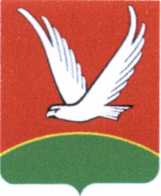 ТАТАРСТАН РЕСПУБЛИКАСЫАЗНАКАЙ МУНИЦИПАЛЬРАЙОНЫУРМАНАЙ АВЫЛ ҖИРЛЕГЕБАШКАРМА КОМИТЕТЫТатарстан урамы, йорт 15 А Урманай авылы, Азнакай районы, 423311